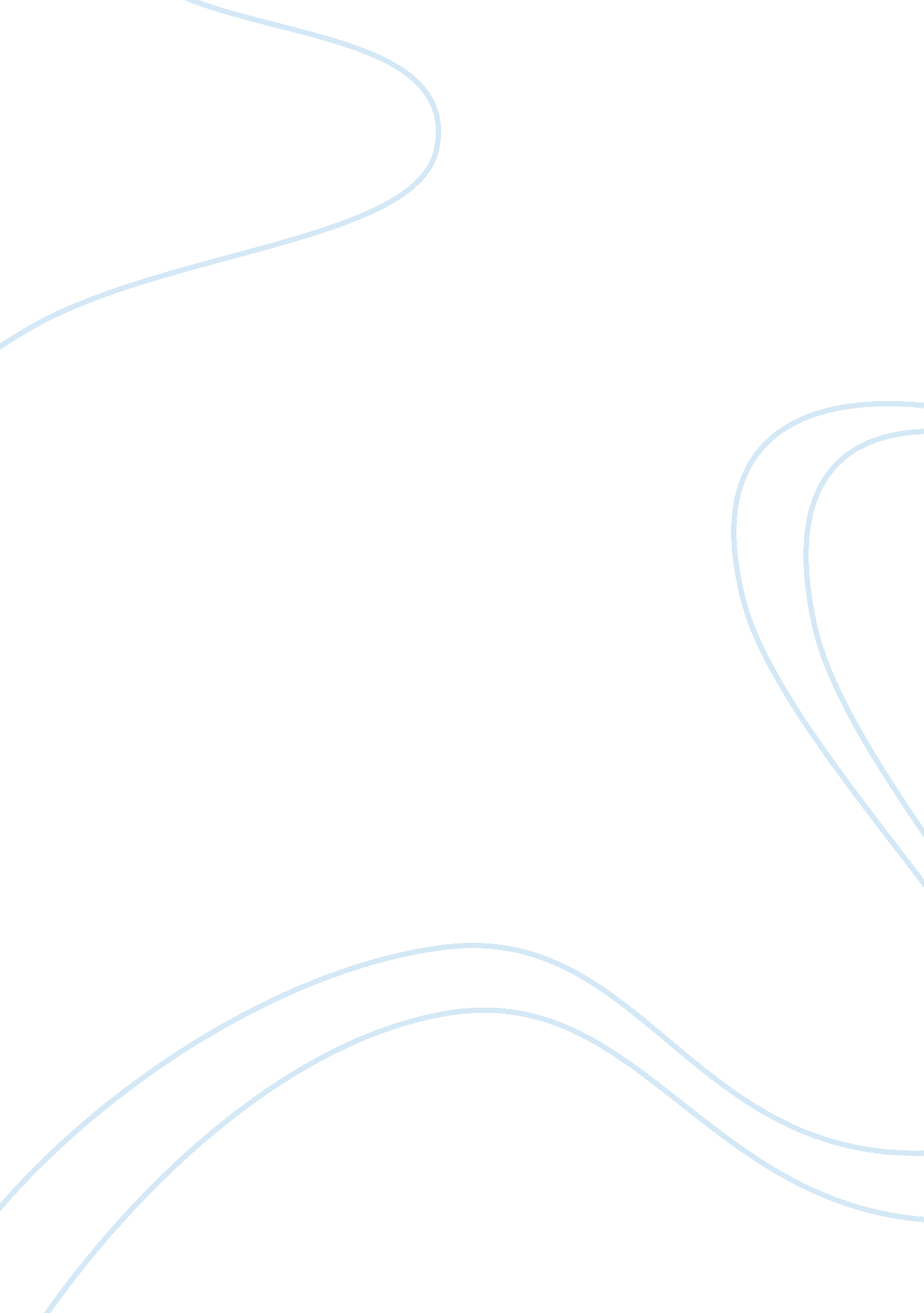 Asce infrastructure report cardEngineering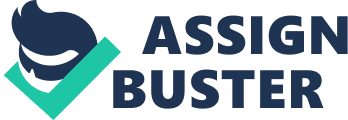 The American Society of Civil Engineers (ASCE’s) Report Card for America’s Infrastructure in graded the country’sinfrastructure a “ D+” based on 16 classes, a slight rise from the 2009 ASCE’s Report Card. These grades clearly indicate that when we spend on the state’s infrastructure then progresses can be made; nevertheless these investments have to be maintained. The failure to attain higher grades stems from factors like postponed maintenance on aging systems, as well as reduced funding from all government levels, and a lack of compelling nationwide leadership. All through the 20th Century, the nation’s leaders imagined large scale infrastructure plans that stirred the public and added to unprecedented financial growth. Much of that infrastructure is approaching the ending of its design life, and there are increasing problems with worsening across all public infrastructures. 
In order to build an infrastructure to serve the desires of the new century, there must be bold leadership and a convincing vision. We have to be certain to maintain and preserve the foundations that previous generations have set up for us. A new overarching advance is desired. The approval of the State’s surface transportation is an outstanding place to begin. From the above assertions, I believe that the consent is supposed to spotlight on four goals for the surface transportation: 
Maximizing infrastructure efficiency 
Promoting infrastructure delivery 
Increasing infrastructure venture 
Structure for the future 
Sustainability, resiliency, and ongoing upholding must be an essential part of improving the state’s face transportation system. Since infrastructure is built or transformed, life-cycle cost analysis is supposed be performed to account for early construction, running, preservation, environmental, safety, as well as other costs sensibly expected during the life of the project, like as recovery before disruption by or manmade hazards or man-made. 